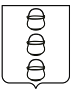 ГЛАВА
 ГОРОДСКОГО ОКРУГА КОТЕЛЬНИКИ
 МОСКОВСКОЙ ОБЛАСТИПОСТАНОВЛЕНИЕ03.06.2019  №  370-ПГг. КотельникиО внесении изменений в постановление администрации городского округа Котельники Московской области от 23.09.2016 № 2160-ПА «Об утверждении муниципальной программы «Развитие институтов гражданского общества, повышение эффективности местного самоуправления и реализации молодежной политики в городском округе Котельники Московской области на 2017-2021 годы»Руководствуясь статьей 179 Бюджетного кодекса Российской Федерации, Федеральным законом от 06.10.2003 № 131-ФЗ «Об общих принципах организации местного самоуправления в Российской Федерации», постановлением главы городского округа Котельники Московской области от 02.07.2014 № 606-ПГ «Об утверждении порядка разработки, реализации и оценки эффективности муниципальных программ городского округа Котельники Московской области» (в редакции постановлений администрации городского округа Котельники Московской области от 07.09.2015 № 639-ПА, от 29.01.2016 № 140-ПА, от 24.06.2016 № 1563-ПА, от 27.12.2016 № 2551-ПА, в редакции постановлений главы городского округа Котельники Московской области от 24.11.2017 № 633-ПГ, от 13.09.2018 № 792-ПГ) постановляю:Внести изменения в муниципальную программу городского округа Котельники Московской области «Развитие институтов гражданского общества, повышение эффективности местного самоуправления и реализации молодежной политики в городском округе Котельники Московской области на 2017-2021 годы», утвержденную постановлением администрации городского округа Котельники Московской области от 23.09.2016 № 2160-ПА «Об утверждении муниципальной программы «Развитие институтов гражданского общества, повышение эффективности местного самоуправления и реализации молодежной политики в городском округе Котельники Московской области на 2017-2021 годы» (в редакции постановлений от 06.02.2017 № 84-ПА, от 14.08.2017 № 327-ПГ, от 14.09.2017 № 420-ПГ, от 15.09.2017 № 430-ПГ, от 05.12.2017 № 666-ПГ, от 26.03.2018 № 226-ПГ, от 19.04.2018 № 320-ПГ, от 14.05.2018 № 381-ПГ, от 13.08.2018 № 764-ПГ, от 05.10.2018 № 890-ПГ, от 25.12.2018 № 1160-ПГ, от 13.03.2019 № 128-ПГ, от 15.04.2019 № 228-ПГ), следующие изменения:Приложение № 1 к муниципальной подпрограмме 2 «Молодое поколение городского округа Котельники Московской области на 2017-2021 годы» (приложение к настоящему постановлению).Приложение № 4 к муниципальной подпрограмме 2 «Молодое поколение городского округа Котельники Московской области на 2017-2021 годы» (приложение к настоящему постановлению).2. Отделу информационного обеспечения управления внутренней политики МКУ «Развитие Котельники» обеспечить официальное опубликование настоящего постановления в газете «Котельники Сегодня» и размещение на официальном сайте городского округа Котельники Московской области в сети «Интернет».3. Контроль за выполнением настоящего постановления оставляю за собой.Глава городского округа Котельники Московской  области                                                       А.А. БулгаковПриложение к постановлению главы городского округа Котельники Московской области от 03.06.2019  № 370-ПГПриложение 1к муниципальной подпрограмме 2 «Молодое поколение городского округа Котельники Московской области на 2017-2021 годы» Перечень мероприятий подпрограммы «Молодое поколение городского округа Котельники Московской областина 2017-2021 годы»Управляющий делами администрации                                                                                                                           Н.В. БощеванПриложение 4к муниципальной подпрограмме 2 «Молодое поколение городского округа Котельники Московской области на 2017-2021 годы».Обоснование финансовых ресурсов,необходимых для реализации мероприятий подпрограммы 2«Молодое поколение городского округа КотельникиМосковской области на 2017-2021 годы»Управляющий делами администрации		                                                                                           Н.В. Бощеван№ п/пМероприятие подпрограммыСроки исполнения мероприятийИсточники финансированияОбъём финансирования мероприятия в 2016 году (тыс. руб.)Всего, (тыс.руб)Объем финансирования по годам (тыс. руб.)Объем финансирования по годам (тыс. руб.)Объем финансирования по годам (тыс. руб.)Объем финансирования по годам (тыс. руб.)Объем финансирования по годам (тыс. руб.)Ответственный за выполнение мероприятия программыРезультаты выполнения мероприятий подпрограммы№ п/пМероприятие подпрограммыСроки исполнения мероприятийИсточники финансированияОбъём финансирования мероприятия в 2016 году (тыс. руб.)Всего, (тыс.руб)20172018201920202021Ответственный за выполнение мероприятия программыРезультаты выполнения мероприятий подпрограммы23456789101112131Основное Мероприятие 1 Организация и проведение мероприятий по гражданско-патриотическому и духовно-нравственному воспитанию молодежи2017-2021Всего, в том числе:2351337394258135245305МКУ «Развитие Котельники»Доля молодых граждан, принимающих участие в мероприятиях по гражданско-патриотическому, духовно-нравственному воспитанию, к общему числу молодых граждан в городском округе Котельники Московской области1Основное Мероприятие 1 Организация и проведение мероприятий по гражданско-патриотическому и духовно-нравственному воспитанию молодежиСредства бюджетов городского округа Котельники2351337394258135245305МКУ «Развитие Котельники»Доля молодых граждан, принимающих участие в мероприятиях по гражданско-патриотическому, духовно-нравственному воспитанию, к общему числу молодых граждан в городском округе Котельники Московской области1Основное Мероприятие 1 Организация и проведение мероприятий по гражданско-патриотическому и духовно-нравственному воспитанию молодежиСредства бюджета Московской области000000МКУ «Развитие Котельники»Доля молодых граждан, принимающих участие в мероприятиях по гражданско-патриотическому, духовно-нравственному воспитанию, к общему числу молодых граждан в городском округе Котельники Московской области1Основное Мероприятие 1 Организация и проведение мероприятий по гражданско-патриотическому и духовно-нравственному воспитанию молодежиСредства федерального бюджета000000МКУ «Развитие Котельники»Доля молодых граждан, принимающих участие в мероприятиях по гражданско-патриотическому, духовно-нравственному воспитанию, к общему числу молодых граждан в городском округе Котельники Московской области1Основное Мероприятие 1 Организация и проведение мероприятий по гражданско-патриотическому и духовно-нравственному воспитанию молодежиВнебюджетные источники000000МКУ «Развитие Котельники»Доля молодых граждан, принимающих участие в мероприятиях по гражданско-патриотическому, духовно-нравственному воспитанию, к общему числу молодых граждан в городском округе Котельники Московской области1.1Мероприятие 1 Организация мероприятий в рамках антинаркотического марафона2017-2021Всего, в том числе:5041917970705050МКУ «Развитие Котельники»Доля молодых граждан, принявших участие в международных, межрегиональных и межмуниципальных молодежных мероприятиях, к общему числу молодых граждан в городском округе Котельники Московской области1.1Мероприятие 1 Организация мероприятий в рамках антинаркотического марафона2017-2021Средства бюджетов городского округа Котельники5041917970705050МКУ «Развитие Котельники»Доля молодых граждан, принявших участие в международных, межрегиональных и межмуниципальных молодежных мероприятиях, к общему числу молодых граждан в городском округе Котельники Московской области1.1Мероприятие 1 Организация мероприятий в рамках антинаркотического марафона2017-2021Средства бюджета Московской области000000МКУ «Развитие Котельники»Доля молодых граждан, принявших участие в международных, межрегиональных и межмуниципальных молодежных мероприятиях, к общему числу молодых граждан в городском округе Котельники Московской области1.1Мероприятие 1 Организация мероприятий в рамках антинаркотического марафона2017-2021Средства федерального бюджета000000МКУ «Развитие Котельники»Доля молодых граждан, принявших участие в международных, межрегиональных и межмуниципальных молодежных мероприятиях, к общему числу молодых граждан в городском округе Котельники Московской области1.1Мероприятие 1 Организация мероприятий в рамках антинаркотического марафона2017-2021Внебюджетные источники000000МКУ «Развитие Котельники»Доля молодых граждан, принявших участие в международных, межрегиональных и межмуниципальных молодежных мероприятиях, к общему числу молодых граждан в городском округе Котельники Московской области1.2Мероприятие 2 Организация мероприятий в рамках празднования Дня Победы в ВОВ 1941-1945 гг.2017-2021Всего, в том числе:1355931351880135135МКУ «Развитие Котельники»Доля молодых граждан, принявших участие в международных, межрегиональных и межмуниципальных молодежных мероприятиях, к общему числу молодых граждан в городском округе Котельники Московской области.1.2Мероприятие 2 Организация мероприятий в рамках празднования Дня Победы в ВОВ 1941-1945 гг.2017-2021Средства бюджетов городского округа Котельники1355931351880135135МКУ «Развитие Котельники»Доля молодых граждан, принявших участие в международных, межрегиональных и межмуниципальных молодежных мероприятиях, к общему числу молодых граждан в городском округе Котельники Московской области.1.2Мероприятие 2 Организация мероприятий в рамках празднования Дня Победы в ВОВ 1941-1945 гг.2017-2021Средства бюджета Московской области000000МКУ «Развитие Котельники»Доля молодых граждан, принявших участие в международных, межрегиональных и межмуниципальных молодежных мероприятиях, к общему числу молодых граждан в городском округе Котельники Московской области.1.2Мероприятие 2 Организация мероприятий в рамках празднования Дня Победы в ВОВ 1941-1945 гг.2017-2021Средства федерального бюджета000000МКУ «Развитие Котельники»Доля молодых граждан, принявших участие в международных, межрегиональных и межмуниципальных молодежных мероприятиях, к общему числу молодых граждан в городском округе Котельники Московской области.1.2Мероприятие 2 Организация мероприятий в рамках празднования Дня Победы в ВОВ 1941-1945 гг.2017-2021Внебюджетные источники000000МКУ «Развитие Котельники»Доля молодых граждан, принявших участие в международных, межрегиональных и межмуниципальных молодежных мероприятиях, к общему числу молодых граждан в городском округе Котельники Московской области.1.3Мероприятие 3 Мероприятия в рамках развития молодежного парламента2017-2021Всего, в том числе:503258006560120МКУ «Развитие Котельники»Доля молодых граждан, участвующих в деятельности общественных организаций и объединений, принимающих участие в добровольческой (волонтерской) деятельности, к общему числу молодых граждан в городском округе Котельники Московской области1.3Мероприятие 3 Мероприятия в рамках развития молодежного парламента2017-2021Средства бюджетов городского округа Котельники503258006560120МКУ «Развитие Котельники»Доля молодых граждан, участвующих в деятельности общественных организаций и объединений, принимающих участие в добровольческой (волонтерской) деятельности, к общему числу молодых граждан в городском округе Котельники Московской области1.3Мероприятие 3 Мероприятия в рамках развития молодежного парламента2017-2021Средства бюджета Московской области000000МКУ «Развитие Котельники»Доля молодых граждан, участвующих в деятельности общественных организаций и объединений, принимающих участие в добровольческой (волонтерской) деятельности, к общему числу молодых граждан в городском округе Котельники Московской области1.3Мероприятие 3 Мероприятия в рамках развития молодежного парламента2017-2021Средства федерального бюджета000000МКУ «Развитие Котельники»Доля молодых граждан, участвующих в деятельности общественных организаций и объединений, принимающих участие в добровольческой (волонтерской) деятельности, к общему числу молодых граждан в городском округе Котельники Московской области1.3Мероприятие 3 Мероприятия в рамках развития молодежного парламента2017-2021Внебюджетные источники000000МКУ «Развитие Котельники»Доля молодых граждан, участвующих в деятельности общественных организаций и объединений, принимающих участие в добровольческой (волонтерской) деятельности, к общему числу молодых граждан в городском округе Котельники Московской области2Основное мероприятие 2Развития системы информационного сопровождения работы с молодежью2017-2021Всего, в том числе:906239003539090МКУ «Развитие Котельники»Увеличение количества молодых граждан, реализующих трудовой и творческий потенциал через вовлечение молодежи в инновационную деятельность, научно-техническое творчество, поддержку молодежных социально значимых инициатив и предпринимательства2Основное мероприятие 2Развития системы информационного сопровождения работы с молодежью2017-2021Средства бюджетов городского округа Котельники906239003539090МКУ «Развитие Котельники»Увеличение количества молодых граждан, реализующих трудовой и творческий потенциал через вовлечение молодежи в инновационную деятельность, научно-техническое творчество, поддержку молодежных социально значимых инициатив и предпринимательства2Основное мероприятие 2Развития системы информационного сопровождения работы с молодежью2017-2021Средства бюджета Московской области000000МКУ «Развитие Котельники»Увеличение количества молодых граждан, реализующих трудовой и творческий потенциал через вовлечение молодежи в инновационную деятельность, научно-техническое творчество, поддержку молодежных социально значимых инициатив и предпринимательства2Основное мероприятие 2Развития системы информационного сопровождения работы с молодежью2017-2021Средства федерального бюджета000000МКУ «Развитие Котельники»Увеличение количества молодых граждан, реализующих трудовой и творческий потенциал через вовлечение молодежи в инновационную деятельность, научно-техническое творчество, поддержку молодежных социально значимых инициатив и предпринимательства2Основное мероприятие 2Развития системы информационного сопровождения работы с молодежью2017-2021Внебюджетные источники000000МКУ «Развитие Котельники»Увеличение количества молодых граждан, реализующих трудовой и творческий потенциал через вовлечение молодежи в инновационную деятельность, научно-техническое творчество, поддержку молодежных социально значимых инициатив и предпринимательства2.1Мероприятие 1 Мероприятие для молодежи2017-2021Всего, в том числе:906239003539090МКУ «Развитие Котельники»Уровень соответствия учреждений (организаций) по работе с молодежью городского округа Котельники Московской области нормативам минимального обеспечения молодежи учреждениями (организациями) по работе с молодежью по месту жительства2.1Мероприятие 1 Мероприятие для молодежи2017-2021Средства бюджетов городского округа Котельники906239003539090МКУ «Развитие Котельники»Уровень соответствия учреждений (организаций) по работе с молодежью городского округа Котельники Московской области нормативам минимального обеспечения молодежи учреждениями (организациями) по работе с молодежью по месту жительства2.1Мероприятие 1 Мероприятие для молодежи2017-2021Средства бюджета Московской области000000МКУ «Развитие Котельники»Уровень соответствия учреждений (организаций) по работе с молодежью городского округа Котельники Московской области нормативам минимального обеспечения молодежи учреждениями (организациями) по работе с молодежью по месту жительства2.1Мероприятие 1 Мероприятие для молодежи2017-2021федерального Средства бюджета000000МКУ «Развитие Котельники»Уровень соответствия учреждений (организаций) по работе с молодежью городского округа Котельники Московской области нормативам минимального обеспечения молодежи учреждениями (организациями) по работе с молодежью по месту жительства2.1Мероприятие 1 Мероприятие для молодежи2017-2021Внебюджетные источники000000МКУ «Развитие Котельники»Уровень соответствия учреждений (организаций) по работе с молодежью городского округа Котельники Московской области нормативам минимального обеспечения молодежи учреждениями (организациями) по работе с молодежью по месту жительстваВсего:Всего, в том числе:3251960484258488335395Всего:Средства бюджетов городского округа Котельники3251960484258488335395Всего:Средства бюджета Московской области000000Всего:Средства федерального бюджета000000Всего:Внебюджетные источники000000Наименование   
мероприятия    
Источник        
финансированияРасчет необходимых финансовых ресурсов на реализацию мероприятияОбщий объем финансовых ресурсов, необходимых для реализации мероприятия, в том числе по годамЭксплуатационные расходы, возникающие в результате реализации мероприятияМероприятие 1.1. Организация мероприятий в рамках антинаркотического марафонаБюджет городского округа Котельники1. Обучение танцам старшеклассников общеобразовательных школ городского округа Котельники Московской области – 2 месяца 150 человекВсего: 419 тыс. руб.,в том числе:2017 г. – 179 тыс. руб. 2018 г. – 70 тыс. руб.2019 г. – 70 тыс. руб.2020 г. – 50 тыс. руб.,2021 г. - 50 тыс. руб. Мероприятие  1.2. Организация мероприятий в рамках празднования Дня Победы в ВОВ 1941-1945 гг.Бюджет городского округа КотельникиВсего: 593 тыс. руб.,в том числе:2017 г. – 135 тыс. руб. 2018 г. – 188 тыс. руб.2019 г. – 0 тыс. руб.2020 г. – 135 тыс. руб.,2021 г. – 135 тыс. руб. Мероприятие 1. 3.Мероприятия в рамках развития молодежного парламентаБюджет городского округа Котельники1.Организация заседаний, семинаров, круглых столов Молодежного парламента при Совете депутатов  2. Обеспечение деятельности молодежных общественных организаций для развития активной гражданской позиции молодежи городского округа Котельники Московской области/Всего: 325 тыс. руб.,в том числе:2017 г. - 80 тыс. руб.,2018 г. – 0 тыс. руб.2019 г. – 65 тыс. руб.2020 г. –60 тыс. руб.2021 г. – 120 тыс. руб.2.1. Мероприятие  для молодежиБюджет городского округа КотельникиМероприятия:1. Организация участия делегации молодежи городского округа Котельники Московской области в зональном форуме «Я – гражданин Подмосковья»,2. Организация участия делегации молодежи городского округа Котельники Московской области в областном форуме «Я – гражданин Подмосковья»,3. Молодежное образовательное мероприятие «Весенний призыв к действию» (teambuilding)4. Обеспечение деятельности Молодежного медиацентра городского округа КотельникиВсего: 623 тыс. руб.,в том числе:2017 г. - 90 тыс. руб.,2018 г. – 0 тыс. руб.2019 г. – 353 тыс. руб.2020 г. – 90 тыс. руб.2021 г. –90 тыс. руб.